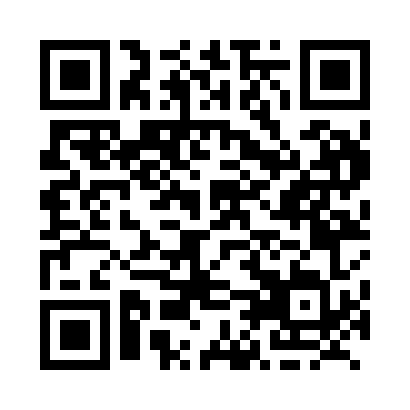 Prayer times for Alsike, Alberta, CanadaMon 1 Jul 2024 - Wed 31 Jul 2024High Latitude Method: Angle Based RulePrayer Calculation Method: Islamic Society of North AmericaAsar Calculation Method: HanafiPrayer times provided by https://www.salahtimes.comDateDayFajrSunriseDhuhrAsrMaghribIsha1Mon3:295:161:427:2210:0811:552Tue3:295:171:427:2210:0711:553Wed3:305:171:427:2210:0711:544Thu3:305:181:427:2110:0611:545Fri3:315:191:437:2110:0611:546Sat3:315:201:437:2110:0511:547Sun3:325:211:437:2110:0411:538Mon3:335:221:437:2010:0311:539Tue3:335:231:437:2010:0311:5310Wed3:345:251:437:2010:0211:5211Thu3:345:261:447:1910:0111:5212Fri3:355:271:447:1910:0011:5213Sat3:365:281:447:189:5911:5114Sun3:365:291:447:189:5811:5115Mon3:375:311:447:179:5711:5016Tue3:385:321:447:179:5511:5017Wed3:395:331:447:169:5411:4918Thu3:395:351:447:159:5311:4819Fri3:405:361:447:159:5211:4820Sat3:415:381:447:149:5011:4721Sun3:415:391:447:139:4911:4622Mon3:425:401:447:129:4811:4623Tue3:435:421:447:129:4611:4524Wed3:445:431:447:119:4511:4425Thu3:445:451:447:109:4311:4426Fri3:455:461:447:099:4211:4327Sat3:465:481:447:089:4011:4228Sun3:475:501:447:079:3811:4129Mon3:485:511:447:069:3711:4030Tue3:485:531:447:059:3511:3931Wed3:495:541:447:049:3311:38